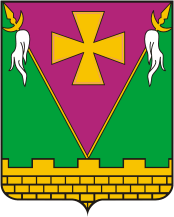 АДМИНИСТРАЦИЯ ЮЖНО-КУБАНСКОГО                                 СЕЛЬСКОГО ПОСЕЛЕНИЯ ДИНСКОГО РАЙОНАПОСТАНОВЛЕНИЕот 26.06.2023_                                                                                       № __699__ поселок ЮжныйО присвоении наименований переулкам, расположенным в границах земельных участков с кадастровыми номерами 23:07:0302000:9105, 23:07:0302000:9106, 23:07:0302000:9107, 23:07:0302000:9108, 23:07:0302000:9109 в поселке Южный Динского района Краснодарского краяВ соответствии с Правилами присвоения, изменения и аннулирования адресов, утвержденными постановлением Правительства Российской Федерации от 19.11.2014 № 1221, Положением о порядке присвоения наименований (переименований) улицам, площадям, иным составным частям населенного пункта, установления нумерации домов, установки указателей с наименованиями улиц и номеров домов, присвоения адресов объектам недвижимости на территории Южно-Кубанского сельского поселения Динского района», утвержденным решением Совета Южно-Кубанского сельского поселения от 30.09.2011 № 38, руководствуясь Уставом Южно-Кубанского сельского поселения Динского района, на основании заключения комиссии по присвоению наименований (переименований) улиц и иным составным частям поселка Южный от 26.06.2023, п о с т а н о в л я ю:1. Присвоить следующие наименований переулкам, расположенным в границах земельных участков с кадастровыми номерами 23:07:0302000:9105, 23:07:0302000:9106, 23:07:0302000:9107, 23:07:0302000:9108, 23:07:0302000:9109 в поселке Южный Динского района Краснодарского края:- Российская Федерация, Краснодарский край, Динской муниципальный район, сельское поселение Южно-Кубанское, Южный поселок, Тимашевский переулок;- Российская Федерация, Краснодарский край, Динской муниципальный район, сельское поселение Южно-Кубанское, Южный поселок,                                                   2-й Новокубанский переулок;- Российская Федерация, Краснодарский край, Динской муниципальный район, сельское поселение Южно-Кубанское, Южный поселок,                                                      3-й Новокубанский переулок;- Российская Федерация, Краснодарский край, Динской муниципальный район, сельское поселение Южно-Кубанское, Южный поселок, 2-й Ейский переулок;- Российская Федерация, Краснодарский край, Динской муниципальный район, сельское поселение Южно-Кубанское, Южный поселок, 3-й Ейский переулок.	2. Утвердить схему расположения переулков, согласно приложению к настоящему постановлению.3. Общему отделу администрации Южно-Кубанского сельского поселения (Салимжанова) официально обнародовать настоящее постановление и обеспечить его размещение на официальном сайте администрации Южно-Кубанского сельского поселения Динского района в информационно-телекоммуникационной сети «Интернет в разделе «Документы».	4. Постановление вступает в силу после его официального обнародования.Исполняющий обязанности главыадминистрации Южно-Кубанского сельского поселения                                                                           И.Е. КабашныйЛИСТ СОГЛАСОВАНИЯпроекта постановления администрации Южно-Кубанского сельскогопоселения Динского района от________________ № _______«О присвоении наименований переулкам, расположенным в границах земельных участков с кадастровыми номерами 23:07:0302000:9105, 23:07:0302000:9106, 23:07:0302000:9107, 23:07:0302000:9108, 23:07:0302000:9109 в поселке Южный Динского района Краснодарского края»СХЕМА РАСПОЛОЖЕНИЯ ПЕРЕУЛКОВ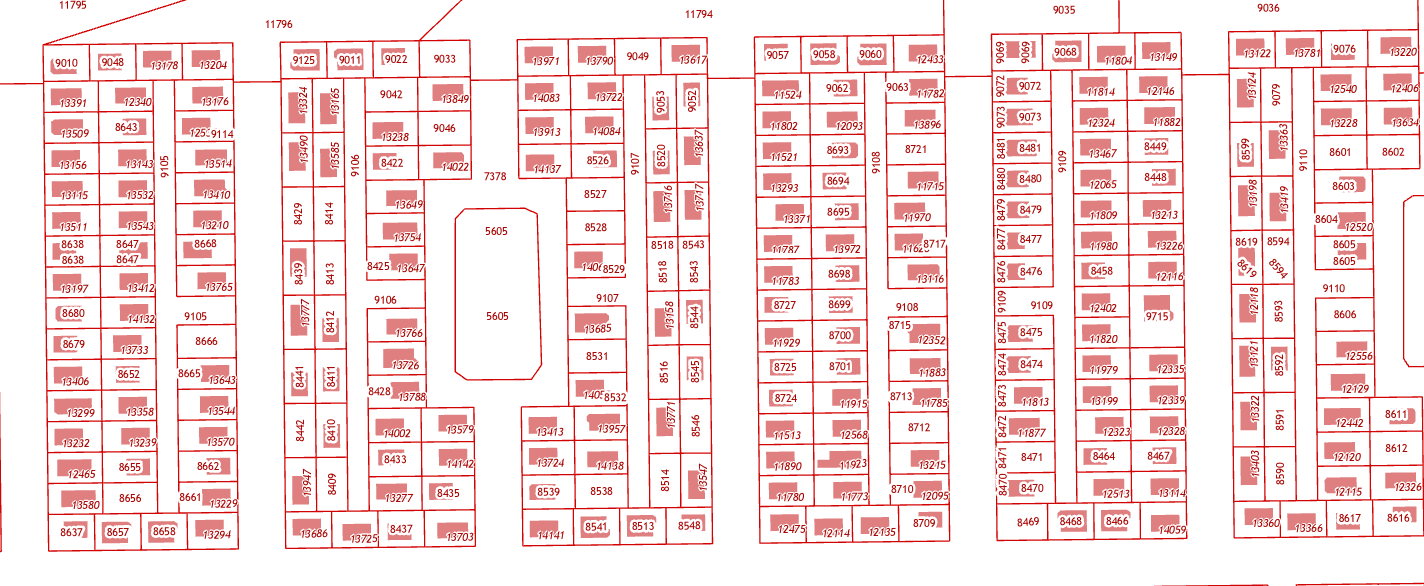 Проект внесен:Отделом жилищно-коммунального хозяйства, малого и среднего бизнесаадминистрации Южно-Кубанскогосельского поселения Динского районаНачальник отделаИ.Е. КабашныйСоставитель проекта:специалист 1-й категории отдела жилищно-коммунального хозяйства, малого и среднего бизнесаО.М. КазачекПроект согласован:Исполняющий обязанностиначальника общего отдела администрации Южно-Кубанскогосельского поселения Динского районаД.Р. СалимжановаОзнакомлена:Инспектор МКУ «ХТО ЮКСП»О.С. НагорнаяПриложениек постановлению администрацииЮжно-Кубанского сельского поселения Динского районаот_______________№ _________